WWestern Mining Corporation Limited (Throssell Range) Agreement Act 1985Portfolio:Minister for State and Industry Development, Jobs and TradeAgency:Department of Jobs, Tourism, Science and InnovationWestern Mining Corporation Limited (Throssell Range) Agreement Act 19851985/0934 Dec 19854 Dec 1985 (see s. 2)Reprint 1 as at 6 Jan 2006 Reprint 1 as at 6 Jan 2006 Reprint 1 as at 6 Jan 2006 Reprint 1 as at 6 Jan 2006 Standardisation of Formatting Act 2010 s. 42010/01928 Jun 201011 Sep 2010 (see s. 2(b) and Gazette 10 Sep 2010 p. 4341)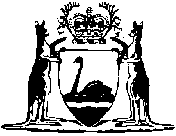 